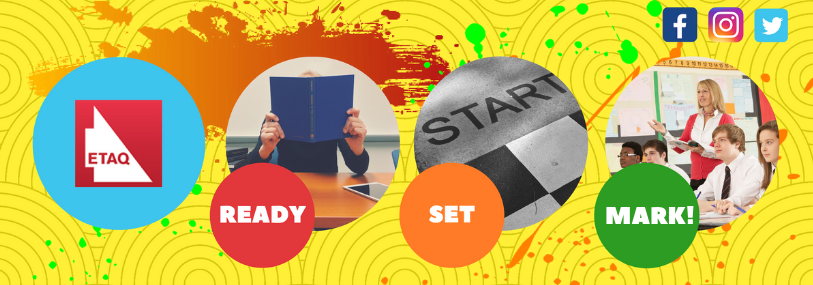 Date Claimer & Call for PresentersMay Seminar: Ready, Set … Mark9:00 am – 2:30pm on Saturday 18th MayUniversity of Qld, ST LUCIA Welcome to our QCAA partnership event for 2019. In May, we plan to get serious about some of the things that make us nervous: task design & endorsement; standards & ISMGs; and good moderation practices. This will be an opportunity to learn from experts and practise with your peers. Included, as always, something for those who are keen to think junior.Do you have an IA1, IA2 or IA3 task you love? Would you would be happy to present your task in a mock endorsement session with your ETAQ colleagues? Requirements:present the rationale behind your task designco-ordinate participants to review your task using the internal endorsement toolLength 15-20 mins per personAlternatively, do you have an inspiring 7-10 English task? We would love to talk with you to plan a great session. Contact Danielle Gordon at  Danielle.m.gordon@qut.edu.au for further information.Sessions 2,3 and 4 will be conducted in separate strands for English, EAL, Literature, Essential and Junior.This activity will constitute 4 hours 45 minutes of Continuing Professional Development (CPD)TimeActivityFrom 8:30Registration & tea/coffee9:00 – 10:00Session 1 – keynote + questions10:00 – 10:30Morning tea, perusal of resources and networking10:30– 11:30Session 2 - endorsement and confirmation; quality assessment in 7-1011:35 – 12:35Session3 - focus on task design12-35 – 1.30Lunch, perusal of resources and networking1:30 – 2:30Session 4:  - practising using ISMGs and standards to make judgements in English.